В День единых действий артековцы стали участниками экспертной сессии «Молодым хранить память»19 апреля 2023 года19 апреля в рамках Всероссийской акции, посвященной Дню единых действий в память о геноциде советского народа нацистами и их пособниками в годы Великой Отечественной войны прошла экспертная сессия «Молодым хранить память». В дискуссии приняли участие Министр просвещения России Сергей Кравцов, спикеры-эксперты, артековцы и сотрудники тематической программы «Без срока давности», в режиме онлайн к проекту подключились обучающиеся и педагогические работники образовательных организаций Донецкой и Луганской народных республик, Запорожской и Херсонской областей. Участники встречи говорили о том, почему так важно помнить о преступлениях нацистов в годы Великой Отечественной войны и довести до победного конца специальную военную операцию на Украине.Министерство просвещения Российской Федерации и лично Министр просвещения Российской Федерации Сергей Кравцов активно поддерживают проведение памятных акций и мероприятий в образовательных организациях по всей стране в память о невинных жертвах Великой Отечественной войны. Глава Минпроса встретился с артековцами на экспертной сессии в рамках Всероссийской акции, посвященной Дню единых действий в память о геноциде советского народа нацистами и их пособниками в годы Великой Отечественной войны, «Молодым хранить память», которая началась на Мемориале «Концлагерь «Красный». Он рассказал о знаковых памятных датах, важных для сохранения исторической памяти, и о воспитании молодых людей.«Никогда нельзя забывать те преступления, которые были совершены нацистами. И это не только военные преступления, преступления в отношении военных, это преступления в отношении мирных жителей. Идеология нацизма, превосходства одних людей над другими, – это то, что ведет к краху весь мир. И Россия борется против этого. Наши герои – это не только бойцы, но и учителя, которые побеждают на информационном фронте», – сказал Сергей Кравцов. Экспертная сессия продолжилась в Международном детском центре, и началась она с демонстрации фильма о детском доме, который в начале Великой Отечественной войны из Симферополя был эвакуирован в Ейск. В нем находились дети-инвалиды. После оккупации Ейска 9-10 октября 1942 года зондеркоманда СС-10а зверски убила 214 детей (102 девочки и 112 мальчиков) в машинах-«душегубках».Обращаясь к юным участникам события, Наталья Склярова, первый проректор МПГУ, директор ВНМЦ «Философия образования», отметила, что задача взрослых передать юному поколению память о событиях 1941-1945 гг.: «В каждом роду есть люди, которые погибли в годы Великой Отечественной войны: пали на полях сражений, во время бомбёжек, от голода, во время их трудового подвига возле станков... И сегодняшняя сессия посвящена тому, чтобы вместе с вами постараться найти те формы общения и работы, для того чтобы вы взяли ту память, которая в сердце каждого из нас, и вложили к себе в сердце, а потом постарались передать своим детям и внукам. Вот для этого мы сегодня и собрались».Эмоционально настроенные школьники активно включились в разговор и ловили каждое слово экспертов, которые говорили о том, что воспитать патриота, истинно любящего свою страну, невозможно сухими, бездушными лекциями, зазубриванием исторических дат и событий. А начинать изучение истории нужно со своей семьи, пропуская через себя прошлое своих предков. Ведь нет в нашем Отечестве тех, кого не затронула бы Великая Отечественная война. А у этой памяти нет срока давности.Отвечая на вопросы ребят, спикеры обращали их внимание на то, что без знания истории места, где человек живёт, героев своего края и эмоционального к ним отношения, нельзя стать настоящим гражданином. Обсуждая тему о необходимости корректировки современных учебников по гуманитарным дисциплинам, Екатерина Алтабаева, заместитель председателя Комитета Совета Федерации по науке, образованию и культуре, отметила, что они должны быть наполнены образными примерами подлинного служения Отечеству, мужества и героизма, проявленных при защите Родины.«До последнего момента тема геноцида советского народа была недостаточно представлена в системе российского образования. И сегодня, когда актуальным становится вопрос формирования ценностных основ нашего общества, особенно важно включить в программу внеурочных занятий «Разговоры о важном» информацию о той работе, которая ведётся в рамках проекта «Без срока давности». Память наших детей и внуков и есть гарантия того, что нацистская идея порабощения и истребления народов никогда не повторится в будущем», – сказала Екатерина Борисовна.Активное участие в разговоре приняли артековцы – победители конкурсов и фестивалей проекта «Без срока давности», целью которого является сохранение исторической памяти о военных преступлениях нацистов и их пособников в годы Великой Отечественной войны, о геноциде советского народа в военное время. Ребят интересовало, несет ли ответственность солдат за зверские преступления, выполненные по приказу.«Важно не забывать две серьезные отличительные черты Нюрнбергского процесса международного военного трибунала от всех предыдущих судебных процессов. Впервые на скамье подсудимых оказались высшие чиновники, военные. И впервые был реализован принцип, что преступные приказы не освобождают от ответственности. И на этом настаивал именно Советский Союз. Мировое сообщество приняло такое решение, что преступления против человечности, военные преступления не имеют срока давности. Наша память является и назиданием для тех, кто совершает или пытается совершить подобные преступления сегодня или в будущем, чтобы они знали и понимали, что для их преступлений нет срока давности», – рассказал Владимир Георгиевич Кикнадзе, учредитель сетевого издания «Наука, общество и оборона».Особый интерес у школьников вызывает и то, как складывается современная история. По словам экспертов, разобраться им в этом поможет общение с её непосредственными носителями, защитниками России, героями СВО.Ребят из Донецкой Народной Республики интересовала ситуация на Украине: «Сейчас много говорят о геноциде русского населения, совершаемого на территории Украины. Можно ли проводить параллели с геноцидом советского народа во время войны 1941-1945 годов при подготовке конкурсных работ по проекту «Без срока давности»?Максим Григорьев, член Общественной палаты Российской Федерации, директор некоммерческого Фонда исследования проблем демократии, председатель Международного общественного трибунала по Украине, рассказал о том, что ему довольно часто приходится заниматься фиксацией нынешних украинских преступлений: «С прошлого года работает международный общественный трибунал по преступлениям украинских нацистов и пособников. У нас представители гражданского общества 26 стран мира, и мы, конечно, объективно работаем в освобождённых районах, в том числе в районах боевых действий». Елена Живогляд, первый заместитель директора МДЦ «Артек» подчеркнула, что неслучайно для проведения такой важной дискуссии выбран Международный детский центр: «У «Артека» очень богатая история. Одна из его страниц – самая длинная смена «Артека». Мы чтим память геров-артековцев, защищавших нашу Родину, проводим всевозможные мероприятия, которые погружают ребят в историю, в содержание. Если вы уже побывали на Аллее-героев, то видели бюсты героев-артековцев, которые внесли огромный вклад в победу над фашизмом в Великую Отечественную войну. Мы рассказываем школьникам, как действовали их сверстники в военные годы, насколько они были патриотичны, насколько они были преданы своей Родине, несмотря ни на что защищали её. И сегодняшнее событие, уверена, найдет отклик в ваших сердцах, заставит задуматься, для чего мы поднимаем эту тему сегодня».Антон Саенко, учитель истории и обществознания, приехавший на встречу из Донецкой Народной Республики, поблагодарил ребят за возможность общаться «вживую»: «Огромное вам спасибо за то, что вы есть, за то, что вы можете радоваться, жить этой прекрасной, наполненной жизнью. Берите от неё всё, и помните, что вы – наследники победителей. А если вы наследники, то вы несёте и завещание победителей, которое должны выполнять: хранить память и отстаивать историческую правду».Павел Корсаков, руководитель направления по взаимодействию с научными и образовательными учреждениями ООД по увековечению памяти погибших при защите Отечества «Поисковое движение России» обратил внимание на важность проекта «Без срока давности»: «Долгое время проект находился на уровне научной проработки. Но вот прошло уже практически пять лет с момента появления проекта «Без срока давности», и мы видим, как проект охватывает самые разные направления. Я знаю, что здесь присутствуют ребята, которые приняли участие в таких конкурсах, как конкурс сочинения «Без срока давности», конкурс исследовательских проектов, конкурс «Без срока давности. Непокорённые» и других многочисленных проектах. Мы бы хотели напомнить, что этот проект имеет значение для всей нашей страны».Подводя итог важного разговора, модератор Александр Асафов, политический обозреватель радиостанции «Говорит Москва», член Общественной палаты Москвы, обратил внимание участников на то, что в самом названии «День единых действий в память о геноциде советского народа нацистами и их пособниками в годы Великой Отечественной войны» главным является сочетание «единых действий». Он предложил совершить что-то, что позволит каждому сказать: «Я знаю, что геноцид любого народа в любые времена – это плохо! Сохранение памяти о его проявлениях – это правильно! Я вместе с товарищами сделал шаг к сохранению этой исторической памяти!»На экспертной сессии артековцы продемонстрировали, что их интересует история нашей страны и ее будущее. Ребята уверены, «не зная прошлого, будущего никогда не будет», поэтому готовы к дальнейшей реализации проекта «Без срока давности», работать над исследовательскими проектами, создавать музейные экспозиции, заниматься архивной и поисковой деятельностью. .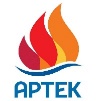  press@artek.orgОФИЦИАЛЬНЫЙ САЙТ АРТЕКАФОТОБАНК АРТЕКАТЕЛЕГРАММРУТУБ  ВКОНТАКТЕ